МЕТА   РОБОТИМЕТОДИЧНОГО ОБ ЄДНАННЯ           Створення механізму для забезпечення компетентного підходу до виховної діяльності.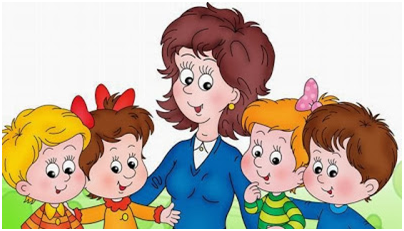 ЗАВДАННЯ МЕТОДОБЄДНАННЯ Робота вихователів над втіленням в життя основної   проблеми методичного об єднання;Залученння вихователів до іноваційнної пошукової діяльності;Впровадження нетрадиційних методик, сучасних інтерактивних методів;Поглиблення та  використання у виховному процесі сучасних інтерактивних методів виховання дітей з вадами розумового розвитку;Організація обміну позитивним педагогічним досвідом у досягнені виховних результатів;Створення необхідних умов для розвитку творчих здібностей та формування особистості дитини;Становленння та розвиток життєвих компетентностей вихованців, свідомого ставлення до свого здоровя та інших;Систематичне ознайомлення з новинками методичної літератури;Розроблення методичних рекомендацій щодо ефективної організації роботи з формування загальнолюдських цінностей в молодших школярів;Підвищення    науково  -  методичної підготовки, удосконалення   майстерності та творчих здібностей вихователів;Навчально-виховний процес  спрямований на те, щоб допомогти дітям здобути потрібні знання та вміння,навчити застосовувати їх у майбутньому життіПроблемне питання МОФормування загальнолюдських цінностей в молодших школярів.Робота між засіданнямиЧЛЕНИ МЕТОДИЧНОГО ОБ ЄДНАННЯ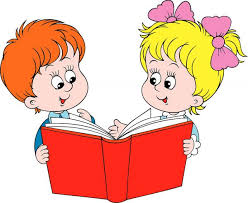 ПРОБЛЕМНЕ ПИТАННЯ, НАД ЯКИМИ ПРАЦЮЮТЬ ЧЛЕНИ МЕТОДИЧНОГО ОБ ЄДНАННЯБобринецька спеціальна загальноосвітня школа-інтернат І-ІІ ступенів Кіровоградської областіМАТЕРІАЛИ  МЕТОДИЧНОГО ОБЄДНАННЯ ВИХОВАТЕЛІВ ПОЧАТКОВИХ КЛАСІВ2020-2021 н.р.Зміст роботиТермін проведенняВідповідальніІнструктивно-методичні наради1-2 на місяцьЗаступник директора з виховної роботиВзаємовідвідування виховних заходівПротягом рокуЧлени МОКонсультації з питань виховної та методичної роботиПротягом рокуЗаступник директора з виховної роботиГолова МОСамоосвіта  вихователяПротягом рокуЧлени МОПрізвищеОсвітаКатего-ріяЗаг.Пед.стажКласЗ якого року працюєКурсова перепід-готовкаКарпова А.Ю.вищаСт.вихователь35219872014Орза Н.Ввищаспеціаліст30319962017Поскальнюк В.Ввищавища17320032018Ковтуненко І.Двищаспеціаліст29319932017№П .І. Б.КЛАСПРОБЛЕМНЕ ПИТАННЯ1Карпова А.Ю.2Казкотерапія-засіб корекційної роботи над відхиленням розумового та фізичного розвитку вихованців2Орза Н.В 3Формування морально здорової та суспільно адаптованої людини3Ковтуненко І.Д.Поскальнюк В.В.4Формування у школярів морально-етичних якостей шляхом проведення колективно-творчих справ та ігрової діяльності